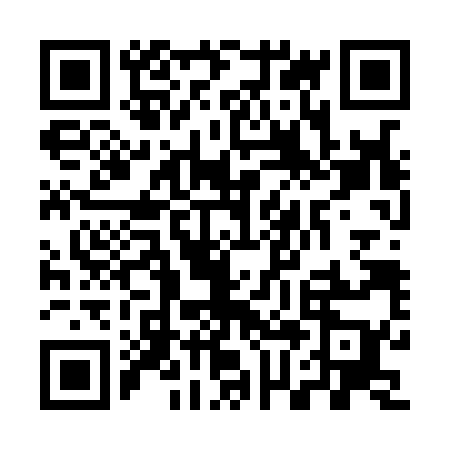 Ramadan times for Karaszollo, HungaryMon 11 Mar 2024 - Wed 10 Apr 2024High Latitude Method: Midnight RulePrayer Calculation Method: Muslim World LeagueAsar Calculation Method: HanafiPrayer times provided by https://www.salahtimes.comDateDayFajrSuhurSunriseDhuhrAsrIftarMaghribIsha11Mon4:234:236:0411:543:545:455:457:2012Tue4:214:216:0211:543:555:465:467:2113Wed4:194:196:0011:533:565:475:477:2314Thu4:174:175:5811:533:575:495:497:2415Fri4:154:155:5611:533:595:505:507:2616Sat4:134:135:5411:534:005:525:527:2817Sun4:104:105:5211:524:015:535:537:2918Mon4:084:085:5111:524:025:545:547:3119Tue4:064:065:4911:524:035:565:567:3220Wed4:044:045:4711:514:045:575:577:3421Thu4:024:025:4511:514:055:595:597:3522Fri4:004:005:4311:514:066:006:007:3723Sat3:573:575:4111:514:076:016:017:3924Sun3:553:555:3911:504:086:036:037:4025Mon3:533:535:3711:504:096:046:047:4226Tue3:513:515:3511:504:106:066:067:4327Wed3:483:485:3311:494:126:076:077:4528Thu3:463:465:3111:494:136:086:087:4729Fri3:443:445:2911:494:146:106:107:4830Sat3:413:415:2711:484:156:116:117:5031Sun4:394:396:2512:485:167:127:128:521Mon4:374:376:2312:485:177:147:148:532Tue4:344:346:2112:485:187:157:158:553Wed4:324:326:1912:475:187:177:178:574Thu4:304:306:1712:475:197:187:188:595Fri4:274:276:1512:475:207:197:199:006Sat4:254:256:1312:465:217:217:219:027Sun4:234:236:1112:465:227:227:229:048Mon4:204:206:0912:465:237:237:239:069Tue4:184:186:0712:465:247:257:259:0810Wed4:154:156:0512:455:257:267:269:09